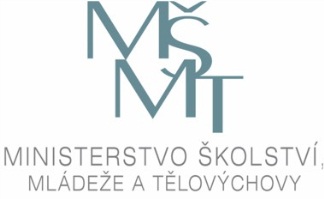 MINISTERSTVO ŠKOLSTVÍ, MLÁDEŽE A TĚLOVÝCHOVY ČESKÉ REPUBLIKYKarmelitská 7, 118 12 Praha 1 - Malá StranaVýzvaMinisterstvo školství, mládeže a tělovýchovy vyhlašuje na základě rozhodnutí ministra školství výzvu k přihlášení základních škol do prodlouženého pokusného ověřování Individuálního výchovného plánu (smlouvy rodičů se školou)Do prodlouženého pokusného ověřování budou zařazeny další vybrané školy,které mají výchovné problémy se žáky a mají zájem o ověřování nové formy spolupráce rodiny se školou, péče o žáky a zařazení Individuálních výchovných plánů.Konečný termín pro přijímání přihlášek do pokusného ověřování: úterý 27. listopadu 2012 do 14:00 hodinKontaktní osoba: PaedDr. Miroslava Salavcová, odbor 22, MŠMTPřihlášení do pokusného ověřování může být provedenoprostřednictvím e-mailu:  Miroslava.Salavcova@msmt.czOznámení o přijetí nebo nepřijetí školy do pokusného ověřování bude zasláno prostřednictvím elektronické pošty do 28. listopadu 2012Seminář pro nově přihlášené pilotní školy se bude konat 29. listopadu 2012 od 8:00 do 14:00 hodin v budově MŠMT, jednací místnosti C081Mgr. Tomáš Zatloukalředitel odboru 21Ministerstvo školství, mládeže a tělovýchovy